Министерството на външните работи, на основание на чл. 86 от Закона за дипломатическата служба, чл. 89 и чл. 91 от Кодекса на труда, чл.6, ал.3 от Закона за закрила и развитие на културата и във връзка с Докладна записка от и.д. директор на дирекция „Човешки ресурси“ № ЧР-33-00-239/02.04.2019 г.,ОБЯВЯВАконкурс за заемане по трудово правоотношение на свободна длъжност „Директор на Държавен културен институт” – една щатна бройка, код по НКПД 12137011 „Директор на юридическо лице по чл. 60 от Закона за администрацията“.Кратко описание на длъжността: Поддържане, разширяване и представяне на Художествения фонд на Министерството на външните работи;Подпомагане на задграничните представителства при осъществяването на програми и проекти за разпространение на българското духовно и културно-историческо наследство в чужбина;Организира, координира и контролира цялостната дейност на Държавния културен институт към Министъра на външните работи.Минимални и специфични изисквания към кандидатите:Да притежават завършено висше образование с образователно-квалификационна степен „магистър” в една от следните професионални области: Хуманитарни, социални, стопански и правни науки.Минимален професионален опит: 5 години;Да притежават компютърна грамотност – MS Office;Да ползват най-малко един чужд език;Да притежават управленски опит не по-малко от 2 години;Да притежават опит в културната дипломация;Да са български граждани и да нямат друго гражданство, освен на държава –  членка на Европейския съюз;Да не страдат от хронично психическо заболяване.Начин на провеждане на конкурса: І етап – допускане до конкурсДопускането на кандидатите до конкурс се извършва от Комисия, назначена със заповед на министъра на външните работи на основание чл. 93 от КТ (Комисия по допускане до конкурса). Комисията по допускане до конкурса разглежда постъпилите заявления и приложените към тях документи в десетдневен срок от крайната дата за подаване на документи от кандидатите и извършва преценка дали същите удостоверяват  изпълнението на  всички изисквания от тази Заповед. До участие в конкурса не се допускат лица, които не са представили всички необходими документи, или представените документи не удостоверяват изпълнението на изискванията за заемането на длъжността. Решението на Комисията за допускане и недопускане на кандидатите се отразява в Протокол. На недопуснатите кандидати се съобщават писмено съображенията за отказа на посочения от тях имейл. В 7-дневен срок от съобщението те могат да направят възражение пред Министъра на външните работи, обявил конкурса, който в 3-дневен срок от получаване на възражението решава въпроса окончателно.На допуснатите кандидати, на посочения от тях имейл, се съобщават писмено датата, часа на започване и мястото за провеждане на конкурса.Всички съобщения във връзка с конкурса да бъдат поставени в приемната за граждани  и публикувани на интернет-страницата на МВнР, като кандидатите се идентифицират с име и фамилия. ІІ етап – Провеждане на конкурсаКонкурсът се провежда от комисия, назначена със Заповед на министъра на външните работи на основание чл. 94 от КТ (Комисия за провеждане на конкурса) и протича в две фази. Фаза 1: Оценяване на представените концепции на тема „Стратегия за развитие на културната дипломация“ и Фаза 2: Устна защита на концепциите.Фаза 1: Комисията за провеждане на конкурса заседава в пълен състав и оценява представените от кандидатите концепции. Всеки член на Комисията поставя самостоятелна оценка по 5-степенна скала (1- минимална, 5- максимална) и по предварително уточнени критерии. Крайната оценка на кандидата се формира като средноаритметичен сбор от оценките на всички членове на комисията по провеждане на конкурса.До устна защита на концепцията се допускат кандидатите, получили средноаритметична оценка най–малко “4,00“. За резултатите от Фаза 1 се съставя Протокол, който се подписва от всички членове на Комисията. На интернет страницата на МВнР се публикува списък (име и фамилия) на допуснатите и недопуснатите до устна защита на концепциите кандидати, като  се посочва дата, час и място за провеждане на защитата на концепциите. При защитата на концепцията Комисията предоставя възможност на кандидата да представи устно разработената от него концепция,  както и да отговори на въпроси на членовете на Комисията по темата на концепцията и на въпроси за определяне на степента, в която кандидатът притежава компетентностите, необходими за изпълнението на длъжността. Всеки член на Комисията преценява резултатите от защитата на концепцията на всеки кандидат по 5-степенна скала, като оценката на всеки кандидат е средноаритметична от оценките на членовете й. Кандидатите, получили средноаритметична оценка най-малко “4,00“ се считат за успешно издържали Фаза 2 на конкурса. Крайната оценка на всеки кандидат е средноаритметична от оценките за писмената концепция и на нейната защита. Комисията за провеждане на конкурса класира издържали конкурса кандидати, като на първо място се класира кандидата, получил най-висока средна оценка от Фаза 1 и Фаза 2  и съставя Протокол с класирането им който се представя на Министъра. Резултатът от конкурса се съобщава на участвалите в него лица в тридневен срок от провеждането му чрез публикуване на интернет страницата на МВнР. На всички участници допуснати до устна защита на концепцията, се изпраща извлечение от протокола с резултата на имейл.Необходими документи:Писмено заявление (молба) за участие в конкурса (свободен текст). В заявлението кандидатите посочват и имейл, на който да получават информацията, свързана с участието им в конкурса; Декларация от кандидата, че е български гражданин и няма друго гражданство освен на държава членка на Европейския съюз, както и за обстоятелствата, че е пълнолетен, не е поставен под запрещение, не е осъждан за умишлено престъпление от общ характер на лишаване от свобода и не е лишен по съответен ред от правото да заема определена длъжност;Автобиография;  Копия, заверени с „Вярно с оригинала” от документи за придобита образователно-квалификационна степен „магистър” и допълнителна квалификация, които се изискват за длъжността (документите, издадени в чужбина, следва да бъдат признати по реда на Наредбата за държавните изисквания за признаване на придобито висше образование и завършени периоди на обучение в чуждестранни висши училища (обн. ДВ, бр. 69 от 22.08.2000 г., последно изменение обн., ДВ. бр. 86 от 27.10.2017 г.);Копия от документи, заверени с „Вярно с оригинала”, удостоверяващи ползването на чужди езици (степента „ползване” се доказва в съответствие с Наредба № 1 от 14.10.2013 г. за кариерното развитие на дипломатическите служители и ротацията на служителите в дипломатическата служба, изд. от Министъра на външните работи, обн. ДВ., бр. 92 от 22.10.2013 г.);Копия заверени с „вярно с оригинала” от документи, удостоверяващи не по-малко от 5 години професионален опит,  управленски опит – не по-малко от 2 години, както и опит в културната дипломация;Оригинал и копие на удостоверение, издадено вследствие на извършен преглед в специализирано психиатрично заведение, че кандидатът не страда от хронично психическо заболяване (оригиналът на удостоверението ще бъде върнат на кандидата след сверяване на верността на съдържанието с копието на документа); удостоверението следва да бъде издадено не по-късно от 6 (шест) месеца преди датата на подаване на заявлението;Концепция на тема „Стратегия за развитие на културната дипломация“, затворена в отделен плик. Място и срок  на подаване на документите:Необходимите документи се подават лично или чрез упълномощено лице в Министерството на външните работи, гр. София, ул. „Александър Жендов” № 2, дирекция  „Човешки ресурси”, стая 304, от 14.00 до 16.30 ч. в едномесечен срок, считано от датата, следваща датата на публикуване на Обявата за конкурса в централен ежедневник и на интернет-страницата на МВнР. При подаване на документи, кандидатите ще получат  копие от длъжностна характеристика.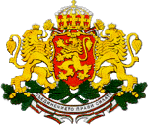 РЕПУБЛИКА БЪЛГАРИЯМИНИСТЕРСТВО НА ВЪНШНИТЕ РАБОТИ